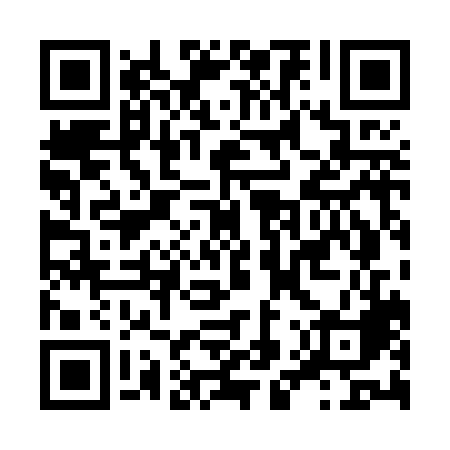 Ramadan times for Kemnat, GermanyMon 11 Mar 2024 - Wed 10 Apr 2024High Latitude Method: Angle Based RulePrayer Calculation Method: Muslim World LeagueAsar Calculation Method: ShafiPrayer times provided by https://www.salahtimes.comDateDayFajrSuhurSunriseDhuhrAsrIftarMaghribIsha11Mon4:594:596:4412:333:436:236:238:0212Tue4:574:576:4212:333:446:246:248:0313Wed4:554:556:4012:323:456:266:268:0514Thu4:524:526:3812:323:466:276:278:0715Fri4:504:506:3612:323:476:296:298:0816Sat4:484:486:3412:323:486:306:308:1017Sun4:464:466:3212:313:486:326:328:1218Mon4:434:436:2912:313:496:336:338:1319Tue4:414:416:2712:313:506:356:358:1520Wed4:394:396:2512:303:516:366:368:1721Thu4:364:366:2312:303:526:386:388:1822Fri4:344:346:2112:303:536:396:398:2023Sat4:324:326:1912:303:546:416:418:2224Sun4:294:296:1712:293:556:426:428:2425Mon4:274:276:1512:293:556:446:448:2626Tue4:244:246:1312:293:566:456:458:2727Wed4:224:226:1112:283:576:476:478:2928Thu4:204:206:0812:283:586:486:488:3129Fri4:174:176:0612:283:596:506:508:3330Sat4:154:156:0412:273:596:516:518:3531Sun5:125:127:021:275:007:537:539:361Mon5:105:107:001:275:017:547:549:382Tue5:075:076:581:275:027:567:569:403Wed5:055:056:561:265:027:577:579:424Thu5:025:026:541:265:037:597:599:445Fri4:594:596:521:265:048:008:009:466Sat4:574:576:501:255:058:028:029:487Sun4:544:546:481:255:058:038:039:508Mon4:524:526:461:255:068:058:059:529Tue4:494:496:441:255:078:068:069:5410Wed4:474:476:421:245:078:088:089:56